Modelo para submissão de artigo à seção Brincadeira e diversões ou à seção Merece ser lido, visto e divulgado. Recomenda-se que o material submetido tenha de 2 a 5 páginas e não mais.
TÍTULO EM PORTUGUÊS (MÁXIMO DE 15 PALAVRAS)		Autor 1Autor 2Autor 3RESUMOO resumo do artigo deve ser escrito em fonte Times New Roman, tamanho 10, espaçamento simples, justificado, sem recuo de parágrafo, contendo de 100 a 250 palavras. Resumo. Resumo. Resumo. Resumo. Resumo. Resumo. Resumo. Resumo. Resumo. Resumo. Resumo. Resumo. Resumo. Resumo. Resumo. Resumo. Resumo. Resumo. Resumo. Resumo. Resumo. Resumo. Resumo. Resumo. Resumo. Resumo. Resumo. Resumo. Resumo. Resumo. Resumo. Resumo. Resumo. Resumo. Resumo. Resumo. Resumo. Resumo. Resumo. Resumo. Resumo. Resumo. Resumo. Resumo. Resumo. Resumo. Resumo. Resumo. Resumo. Resumo. Resumo. Resumo. Resumo. Resumo. Resumo. Resumo. Resumo. Resumo. Resumo. Resumo. Resumo. Resumo. Resumo. Resumo. Resumo. Resumo. Resumo. Resumo. Resumo. Resumo. Resumo. Resumo. Resumo. Resumo. Resumo. Resumo. Resumo. Resumo. Resumo. Resumo. Palavras-chave: Palavra 1. Palavra 2. Palavra 3. INTRODUÇÃO (Times New Roman, tamanho 12, negrito, justificado)O texto de introdução tem a função de apresentar resumidamente ao leitor o que ele vai encontrar no texto. Deve ser escrito em fonte Times New Roman, tamanho 12, justificado, espaçamento 1,5, recuo na primeira linha dos parágrafos 1,25, folha A4, com margens superior e inferior 2cm e direita e esquerda 3cm, sem espaços antes ou depois dos parágrafos.Para o destaque de palavras/frases no texto utilizar, apenas, o recurso itálico, ou seja, não utilizar negrito e/ou sublinhado ou outro destaque. Acrescentar espaço de uma linha em branco ao final de cada seção.As notas de rodapé devem ter a seguinte formatação: fonte Times New Roman, tamanho 10, espaçamento simples entre linhas e justificado. Sugerimos que as notas de rodapé devem ser evitadas sempre que possível. No entanto, se não houver outra possibilidade, devem ser enumeradas por algarismos arábicos.CORPO PRINCIPAL DO TEXTO (Times New Roman, maiúsculas, tamanho 12, negrito, justificado)O corpo principal do texto também chamado de desenvolvimento do texto deve ser escrito em fonte Times New Roman, tamanho 12, justificado, espaçamento 1,5, recuo na primeira linha dos parágrafos 1,25, folha A4, com margens superior e inferior 2cm e direita e esquerda 3cm, sem espaços antes ou depois dos parágrafos.Subtítulo (Times New Roman, tamanho 12, negrito, justificado)O texto do artigo na seção é com fonte Times New Roman, tamanho 12, justificado, espaçamento 1,5, recuo na primeira linha dos parágrafos 1,25, folha A4, margens superior e inferior 2cm e direita e esquerda 3cm, sem espaços antes ou depois dos parágrafos.As figuras e quadros devem ficar o mais próximo possível de sua chamada no corpo do texto. O título das figuras deve ser suficientemente claro em relação à imagem, de modo que não seja necessário consultar o corpo do texto. Apenas o número do objeto e a palavra designativa deverão utilizar negrito. Todo o conteúdo das figuras deve seguir a instrução: letra Times New Roman tamanho 10, espaçamento simples. Sempre mencionar a fonte.Figura 1 – Título da figura 1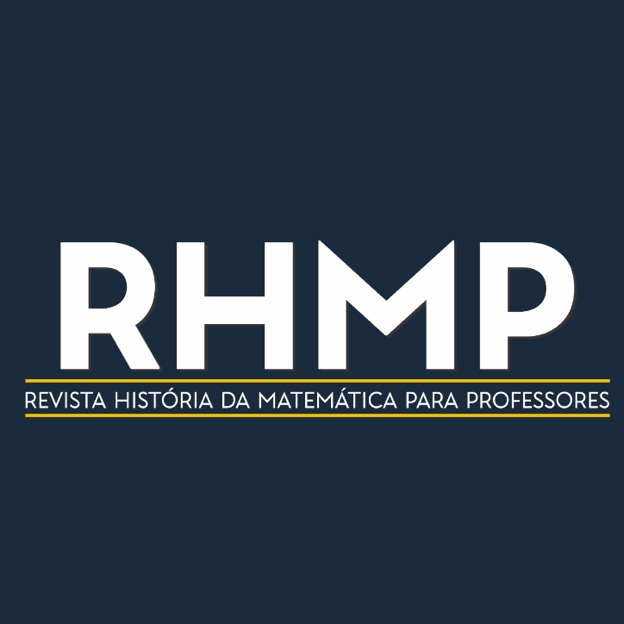 Fonte: Nome da fonte ou sobrenome do autor (XXXX, p.xx)Utilize uma boa resolução de imagem, de modo que seja legível para os leitores em 100% de zoom, sempre respeitando as margens do documento. As tabelas são formas gráficas nas quais os dados numéricos se destacam como informação central. Inserir a Tabela o mais próximo possível de sua chamada no corpo do texto.Tabela 1 – Distribuição das alturas dos 140 alunos da escola XFonte: elaborada pelo autorCONSIDERAÇÕES ou CONCLUSÃOSalientar as conclusões e/ou posições do autor frente aos frutos do estudo, geralmente confeccionada por meio da exploração dos objetivos alcançados e da discussão do problema discutido.REFERÊNCIAS As referências correspondem às citações feitas no corpo do texto e não às demais obras consultadas; devem aparecer em ordem alfabética pelo primeiro sobrenome do autor. Utilizar fonte 12, sem parágrafo, alinhado a esquerda, espaçamento simples e espaço entre cada referência. Inserir os links para acessar as referências disponibilizadas na internet para que os avaliadores e leitores possam consultar. Submetido em: xx de xxx de xxxx.Aprovado em: xx de xxx de xxxx.Alturas(cm)Número de alunos[145, 150[2[150, 155[8[155, 160[25[160, 165[40[165, 170[27[170, 175[21[175, 180[10[180, 185[7Total140